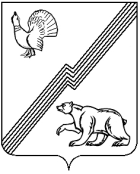 АДМИНИСТРАЦИЯ ГОРОДА ЮГОРСКАХанты-Мансийского автономного округа - ЮгрыПОСТАНОВЛЕНИЕот 25 февраля 2022 года 							     № 348-пО внесении изменений в постановлениеадминистрации города Югорскаот 30.10.2018 № 2997«О муниципальной программе города Югорска«Развитие муниципальной службы»В соответствии с постановлением администрации города Югорска                        от 03.11.2021 № 2096-п «О порядке принятия решения о разработке муниципальных программ города Югорска, их формирования, утверждения и реализации»:1. Внести в постановление администрации города Югорска                              от 30.10.2018 № 2997 «О муниципальной программе города Югорска «Развитие муниципальной службы» (с изменениями от 10.10.2019 № 2179,                        от 11.12.2019 № 2654, от 25.09.2020 № 1369, от 21.12.2020 № 1914,                             от 21.12.2020 № 1915, от 26.04.2021 № 599-п, от 24.09.2021 № 1786-п,                        от 15.11.2021 № 2160-п, от 20.12.2021 № 2430-п) следующие изменения:1.1. Строку «Параметры финансового обеспечения муниципальной программы» паспорта муниципальной программы изложить в следующей редакции:«».1.2. Таблицу 2 изложить в новой редакции (приложение).2. Опубликовать постановление в официальном печатном издании города Югорска, разместить на официальном сайте органов местного самоуправления города Югорска и в государственной автоматизированной системе «Управление».3. Настоящее постановление вступает в силу после его официального опубликования и распространяется на правоотношения, возникшие с 01.01.2022.4. Контроль за выполнением постановления возложить на начальника управления по вопросам муниципальной службы, кадров и наград администрации города Югорска Семкину Т.А.Глава города Югорска                                                                А.В. БородкинПриложениек постановлениюадминистрации города Югорскаот 25 февраля 2022 года № 348-пТаблица 2Распределение финансовых ресурсов муниципальной программыПараметры финансового обеспечения муниципальной программыБюджет города Югорска – 5426,9 тысяч рублей, в том числе:2019 год - 400,0 тыс. рублей;2020 год - 421,1 тыс. рублей;2021 год - 255,8 тыс. рублей;2022 год - 470,0 тыс. рублей;2023 год - 485,0 тыс. рублей;2024 год - 485,0 тыс. рублей;2025 год - 485,0 тыс. рублей;2026 - 2030 годы - 2 425, 0 тыс. рублейНомер строкиНомер структурного элемента (основного мероприятия)Структурные элементы (основные мероприятия) муниципальной программы (их связь с целевыми показателями муниципальной программы)Ответственный исполнитель/соисполнитель(наименование органа или структурного подразделения, учреждения)Источники финансированияФинансовые затраты на реализацию (тыс. рублей)Финансовые затраты на реализацию (тыс. рублей)Финансовые затраты на реализацию (тыс. рублей)Финансовые затраты на реализацию (тыс. рублей)Финансовые затраты на реализацию (тыс. рублей)Финансовые затраты на реализацию (тыс. рублей)Финансовые затраты на реализацию (тыс. рублей)Финансовые затраты на реализацию (тыс. рублей)Финансовые затраты на реализацию (тыс. рублей)Финансовые затраты на реализацию (тыс. рублей)Финансовые затраты на реализацию (тыс. рублей)Номер строкиНомер структурного элемента (основного мероприятия)Структурные элементы (основные мероприятия) муниципальной программы (их связь с целевыми показателями муниципальной программы)Ответственный исполнитель/соисполнитель(наименование органа или структурного подразделения, учреждения)Источники финансированиявсегов том числе по годамв том числе по годамв том числе по годамв том числе по годамв том числе по годамв том числе по годамв том числе по годамв том числе по годамв том числе по годамв том числе по годамНомер строкиНомер структурного элемента (основного мероприятия)Структурные элементы (основные мероприятия) муниципальной программы (их связь с целевыми показателями муниципальной программы)Ответственный исполнитель/соисполнитель(наименование органа или структурного подразделения, учреждения)Источники финансированиявсего2019202020212022202320232023202420252026 - 2030А1234567891010101112131Подпрограмма 1 «Повышение профессионального уровня муниципальных служащих и управленческих кадров в городе Югорске»Подпрограмма 1 «Повышение профессионального уровня муниципальных служащих и управленческих кадров в городе Югорске»Подпрограмма 1 «Повышение профессионального уровня муниципальных служащих и управленческих кадров в городе Югорске»Подпрограмма 1 «Повышение профессионального уровня муниципальных служащих и управленческих кадров в городе Югорске»Подпрограмма 1 «Повышение профессионального уровня муниципальных служащих и управленческих кадров в городе Югорске»Подпрограмма 1 «Повышение профессионального уровня муниципальных служащих и управленческих кадров в городе Югорске»Подпрограмма 1 «Повышение профессионального уровня муниципальных служащих и управленческих кадров в городе Югорске»Подпрограмма 1 «Повышение профессионального уровня муниципальных служащих и управленческих кадров в городе Югорске»Подпрограмма 1 «Повышение профессионального уровня муниципальных служащих и управленческих кадров в городе Югорске»Подпрограмма 1 «Повышение профессионального уровня муниципальных служащих и управленческих кадров в городе Югорске»Подпрограмма 1 «Повышение профессионального уровня муниципальных служащих и управленческих кадров в городе Югорске»Подпрограмма 1 «Повышение профессионального уровня муниципальных служащих и управленческих кадров в городе Югорске»Подпрограмма 1 «Повышение профессионального уровня муниципальных служащих и управленческих кадров в городе Югорске»Подпрограмма 1 «Повышение профессионального уровня муниципальных служащих и управленческих кадров в городе Югорске»Подпрограмма 1 «Повышение профессионального уровня муниципальных служащих и управленческих кадров в городе Югорске»21.1Организация обученияи оценка компетенций лиц, включенных в резерв управленческих кадров, кадровый резерв (2)Управлениепо вопросам муниципальной службы, кадрови наградвсего1044,394,534,430,485,0100,0100,0100,0100,0100,0500,031.1Организация обученияи оценка компетенций лиц, включенных в резерв управленческих кадров, кадровый резерв (2)Управлениепо вопросам муниципальной службы, кадрови наградфедеральный бюджет0,00,00,00,00,00,00,00,00,00,00,041.1Организация обученияи оценка компетенций лиц, включенных в резерв управленческих кадров, кадровый резерв (2)Управлениепо вопросам муниципальной службы, кадрови наградбюджет автономного округа0,00,00,00,00,00,00,00,00,00,00,051.1Организация обученияи оценка компетенций лиц, включенных в резерв управленческих кадров, кадровый резерв (2)Управлениепо вопросам муниципальной службы, кадрови наградместный бюджет1044,394,534,430,485,0100,0100,0100,0100,0100,0500,061.1Организация обученияи оценка компетенций лиц, включенных в резерв управленческих кадров, кадровый резерв (2)Управлениепо вопросам муниципальной службы, кадрови наградиные источники финансирования0,00,00,00,00,00,00,00,00,00,00,071.2Дополнительное профессиональное образование муниципальных служащих по приоритетным и иным направлениям (1)Управлениепо вопросам муниципальной службы, кадрови наградвсего2847,0205,5287,4104,1250,0250,0250,0250,0250,0250,01250,081.2Дополнительное профессиональное образование муниципальных служащих по приоритетным и иным направлениям (1)Управлениепо вопросам муниципальной службы, кадрови наградфедеральный бюджет0,00,00,00,00,00,00,00,00,00,00,091.2Дополнительное профессиональное образование муниципальных служащих по приоритетным и иным направлениям (1)Управлениепо вопросам муниципальной службы, кадрови наградбюджет автономного округа0,00,00,00,00,00,00,00,00,00,00,0101.2Дополнительное профессиональное образование муниципальных служащих по приоритетным и иным направлениям (1)Управлениепо вопросам муниципальной службы, кадрови наградместный бюджет2847,0205,5287,4104,1250,0250,0250,0250,0250,0250,01250,0111.2Дополнительное профессиональное образование муниципальных служащих по приоритетным и иным направлениям (1)Управлениепо вопросам муниципальной службы, кадрови наградиные источники финансирования0,00,00,00,00,00,00,00,00,00,00,012Итого по подпрограмме 1:Итого по подпрограмме 1:всего3891,3300,0321,8134,5335,0350,0350,0350,0350,0350,01750,013Итого по подпрограмме 1:Итого по подпрограмме 1:федеральный бюджет0,00,00,00,00,00,00,00,00,00,00,014Итого по подпрограмме 1:Итого по подпрограмме 1:бюджет автономного округа0,00,00,00,00,00,00,00,00,00,00,015Итого по подпрограмме 1:Итого по подпрограмме 1:местный бюджет3891,3300,0321,8134,5335,0350,0350,0350,0350,0350,01750,016Итого по подпрограмме 1:Итого по подпрограмме 1:иные источники финансирования0,00,00,00,00,00,00,00,00,00,00,017Подпрограмма 2 «Внедрение современных кадровых технологий на муниципальной службе в городе Югорске»Подпрограмма 2 «Внедрение современных кадровых технологий на муниципальной службе в городе Югорске»Подпрограмма 2 «Внедрение современных кадровых технологий на муниципальной службе в городе Югорске»Подпрограмма 2 «Внедрение современных кадровых технологий на муниципальной службе в городе Югорске»Подпрограмма 2 «Внедрение современных кадровых технологий на муниципальной службе в городе Югорске»Подпрограмма 2 «Внедрение современных кадровых технологий на муниципальной службе в городе Югорске»Подпрограмма 2 «Внедрение современных кадровых технологий на муниципальной службе в городе Югорске»Подпрограмма 2 «Внедрение современных кадровых технологий на муниципальной службе в городе Югорске»Подпрограмма 2 «Внедрение современных кадровых технологий на муниципальной службе в городе Югорске»Подпрограмма 2 «Внедрение современных кадровых технологий на муниципальной службе в городе Югорске»Подпрограмма 2 «Внедрение современных кадровых технологий на муниципальной службе в городе Югорске»Подпрограмма 2 «Внедрение современных кадровых технологий на муниципальной службе в городе Югорске»Подпрограмма 2 «Внедрение современных кадровых технологий на муниципальной службе в городе Югорске»Подпрограмма 2 «Внедрение современных кадровых технологий на муниципальной службе в городе Югорске»Подпрограмма 2 «Внедрение современных кадровых технологий на муниципальной службе в городе Югорске»182.1Цифровизация функций управления кадрами органов местного самоуправления, в том числе кадрового делопроизводства (5)Управлениепо вопросам муниципальной службы, кадрови наградвсего210,00,00,00,00,00,00,00,00,035,0175,0192.1Цифровизация функций управления кадрами органов местного самоуправления, в том числе кадрового делопроизводства (5)Управлениепо вопросам муниципальной службы, кадрови наградфедеральный бюджет0,00,00,00,00,00,00,00,00,00,00,0202.1Цифровизация функций управления кадрами органов местного самоуправления, в том числе кадрового делопроизводства (5)Управлениепо вопросам муниципальной службы, кадрови наградбюджет автономного округа0,00,00,00,00,00,00,00,00,00,00,0212.1Цифровизация функций управления кадрами органов местного самоуправления, в том числе кадрового делопроизводства (5)Управлениепо вопросам муниципальной службы, кадрови наградместный бюджет210,00,00,00,00,00,00,00,00,035,0175,0222.1Цифровизация функций управления кадрами органов местного самоуправления, в том числе кадрового делопроизводства (5)Управлениепо вопросам муниципальной службы, кадрови наградиные источники финансирования0,00,00,00,00,00,00,00,00,00,00,0232.2Внедрение современных технологий управления, включающих в себя новые методы планирования деятельности органов местного самоуправления и стимулирования профессиональной служебной деятельности муниципальных служащих (3,5)Управлениепо вопросам муниципальной службы, кадрови наградвсего0,00,00,00,00,00,00,00,00,00,00,0242.2Внедрение современных технологий управления, включающих в себя новые методы планирования деятельности органов местного самоуправления и стимулирования профессиональной служебной деятельности муниципальных служащих (3,5)Управлениепо вопросам муниципальной службы, кадрови наградфедеральный бюджет0,00,00,00,00,00,00,00,00,00,00,0252.2Внедрение современных технологий управления, включающих в себя новые методы планирования деятельности органов местного самоуправления и стимулирования профессиональной служебной деятельности муниципальных служащих (3,5)Управлениепо вопросам муниципальной службы, кадрови наградбюджет автономного округа0,00,00,00,00,00,00,00,00,00,00,0262.2Внедрение современных технологий управления, включающих в себя новые методы планирования деятельности органов местного самоуправления и стимулирования профессиональной служебной деятельности муниципальных служащих (3,5)Управлениепо вопросам муниципальной службы, кадрови наградместный бюджет0,00,00,00,00,00,00,00,00,00,00,0272.2Внедрение современных технологий управления, включающих в себя новые методы планирования деятельности органов местного самоуправления и стимулирования профессиональной служебной деятельности муниципальных служащих (3,5)Управлениепо вопросам муниципальной службы, кадрови наградиные источники финансирования0,00,00,00,00,00,00,00,00,00,00,028Итого по подпрограмме 2:Итого по подпрограмме 2:всего210,00,00,00,00,00,00,00,00,035,0175,029Итого по подпрограмме 2:Итого по подпрограмме 2:федеральный бюджет0,00,00,00,00,00,00,00,00,00,00,030Итого по подпрограмме 2:Итого по подпрограмме 2:бюджет автономного округа0,00,00,00,00,00,00,00,00,00,00,031Итого по подпрограмме 2:Итого по подпрограмме 2:местный бюджет210,00,00,00,00,00,00,00,00,035,0175,0Итого по подпрограмме 2:Итого по подпрограмме 2:иные источники финансирования0,00,00,00,00,00,00,00,00,00,00,032Подпрограмма 3 «Повышение престижа и открытости муниципальной службы в городе Югорске»Подпрограмма 3 «Повышение престижа и открытости муниципальной службы в городе Югорске»Подпрограмма 3 «Повышение престижа и открытости муниципальной службы в городе Югорске»Подпрограмма 3 «Повышение престижа и открытости муниципальной службы в городе Югорске»Подпрограмма 3 «Повышение престижа и открытости муниципальной службы в городе Югорске»Подпрограмма 3 «Повышение престижа и открытости муниципальной службы в городе Югорске»Подпрограмма 3 «Повышение престижа и открытости муниципальной службы в городе Югорске»Подпрограмма 3 «Повышение престижа и открытости муниципальной службы в городе Югорске»Подпрограмма 3 «Повышение престижа и открытости муниципальной службы в городе Югорске»Подпрограмма 3 «Повышение престижа и открытости муниципальной службы в городе Югорске»Подпрограмма 3 «Повышение престижа и открытости муниципальной службы в городе Югорске»Подпрограмма 3 «Повышение престижа и открытости муниципальной службы в городе Югорске»Подпрограмма 3 «Повышение престижа и открытости муниципальной службы в городе Югорске»Подпрограмма 3 «Повышение престижа и открытости муниципальной службы в городе Югорске»Подпрограмма 3 «Повышение престижа и открытости муниципальной службы в городе Югорске»333.1Содействие развитию управленческой культуры и повышению престижа муниципальной службы (4)Управлениепо вопросам муниципальной службы, кадрови наградвсего1145,685,084,3106,3120,0120,0120,0120,0120,085,0425,0343.1Содействие развитию управленческой культуры и повышению престижа муниципальной службы (4)Управлениепо вопросам муниципальной службы, кадрови наградфедеральный бюджет0,00,00,00,00,00,00,00,00,00,00,0353.1Содействие развитию управленческой культуры и повышению престижа муниципальной службы (4)Управлениепо вопросам муниципальной службы, кадрови наградбюджет автономного округа0,00,00,00,00,00,00,00,00,00,00,0363.1Содействие развитию управленческой культуры и повышению престижа муниципальной службы (4)Управлениепо вопросам муниципальной службы, кадрови наградместный бюджет1145,685,084,3106,3120,0120,0120,0120,0120,085,0425,0373.1Содействие развитию управленческой культуры и повышению престижа муниципальной службы (4)Управлениепо вопросам муниципальной службы, кадрови наградиные источники финансирования0,00,00,00,00,00,00,00,00,00,00,0383.2Содействие формированию позитивного имиджа муниципальной службы среди обучающихся в образовательных организациях высшего Управлениепо вопросам муниципальной службы, кадрови наградвсего0,00,00,00,00,00,00,00,00,00,00,0393.2Содействие формированию позитивного имиджа муниципальной службы среди обучающихся в образовательных организациях высшего Управлениепо вопросам муниципальной службы, кадрови наградфедеральный бюджет0,00,00,00,00,00,00,00,00,00,00,0403.2Содействие формированию позитивного имиджа муниципальной службы среди обучающихся в образовательных организациях высшего Управлениепо вопросам муниципальной службы, кадрови наградбюджет автономного округа0,00,00,00,00,00,00,00,00,00,00,0413.2Содействие формированию позитивного имиджа муниципальной службы среди обучающихся в образовательных организациях высшего Управлениепо вопросам муниципальной службы, кадрови наградместный бюджет0,00,00,00,00,00,00,00,00,00,00,0образованияи общеобразовательных организациях (4)42образованияи общеобразовательных организациях (4)иные источники финансирования0,00,00,00,00,00,00,00,00,00,00,0433.3Совершенствование механизмов контроля деятельности муниципальных служащих со стороны институтов гражданского общества (5)Управлениепо вопросам муниципальной службы, кадрови наградвсего180,015,015,015,015,015,015,015,015,015,075,0443.3Совершенствование механизмов контроля деятельности муниципальных служащих со стороны институтов гражданского общества (5)Управлениепо вопросам муниципальной службы, кадрови наградфедеральный бюджет0,00,00,00,00,00,00,00,00,00,00,0453.3Совершенствование механизмов контроля деятельности муниципальных служащих со стороны институтов гражданского общества (5)Управлениепо вопросам муниципальной службы, кадрови наградбюджет автономного округа0,00,00,00,00,00,00,00,00,00,00,0463.3Совершенствование механизмов контроля деятельности муниципальных служащих со стороны институтов гражданского общества (5)Управлениепо вопросам муниципальной службы, кадрови наградместный бюджет180,015,015,015,015,015,015,015,015,015,075,0473.3Совершенствование механизмов контроля деятельности муниципальных служащих со стороны институтов гражданского общества (5)Управлениепо вопросам муниципальной службы, кадрови наградиные источники финансирования0,00,00,00,00,00,00,00,00,00,00,048Итого по подпрограмме 3:Итого по подпрограмме 3:Управлениепо вопросам муниципальной службы, кадрови наградвсего1325,6100,099,3121,3135,0135,0135,0135,0135,0100,0500,049Итого по подпрограмме 3:Итого по подпрограмме 3:Управлениепо вопросам муниципальной службы, кадрови наградфедеральный бюджет0,00,00,00,00,00,00,00,00,00,00,050Итого по подпрограмме 3:Итого по подпрограмме 3:Управлениепо вопросам муниципальной службы, кадрови наградбюджет автономного округа0,00,00,00,00,00,00,00,00,00,00,051Итого по подпрограмме 3:Итого по подпрограмме 3:Управлениепо вопросам муниципальной службы, кадрови наградместный бюджет1325,6100,099,3121,3135,0135,0135,0135,0135,0100,0500,052Итого по подпрограмме 3:Итого по подпрограмме 3:Управлениепо вопросам муниципальной службы, кадрови наградиные источники финансирования0,00,00,00,00,00,00,00,00,00,00,053Всего по муниципальной программе:Всего по муниципальной программе:всего5426,9400,0421,1255,8470,0470,0485,0485,0485,0485,02425,054Всего по муниципальной программе:Всего по муниципальной программе:федеральный бюджет0,00,00,00,00,00,00,00,00,00,00,055Всего по муниципальной программе:Всего по муниципальной программе:бюджет автономного округа0,00,00,00,00,00,00,00,00,00,00,056Всего по муниципальной программе:Всего по муниципальной программе:местный бюджет5426,9400,0421,1255,8470,0470,0485,0485,0485,0485,02425,057Всего по муниципальной программе:Всего по муниципальной программе:иные источники финансирования0,00,00,00,00,00,00,00,00,00,00,058в том числе:в том числе:59Инвестиции в объекты муниципальной собственностиИнвестиции в объекты муниципальной собственностивсего0,00,00,00,00,00,00,00,00,00,00,060Инвестиции в объекты муниципальной собственностиИнвестиции в объекты муниципальной собственностифедеральный бюджет0,00,00,00,00,00,00,00,00,00,00,061Инвестиции в объекты муниципальной собственностиИнвестиции в объекты муниципальной собственностибюджет автономного округа0,00,00,00,00,00,00,00,00,00,00,062Инвестиции в объекты муниципальной собственностиИнвестиции в объекты муниципальной собственностиместный бюджет0,00,00,00,00,00,00,00,00,00,00,063Инвестиции в объекты муниципальной собственностиИнвестиции в объекты муниципальной собственностииные источники финансирования0,00,00,00,00,00,00,00,00,00,00,064Прочие расходыПрочие расходывсего5426,9400,0421,1255,8470,0485,0485,0485,0485,0485,02425,065Прочие расходыПрочие расходыфедеральный бюджет0,00,00,00,00,00,00,00,00,00,00,066Прочие расходыПрочие расходыбюджет автономного округа0,00,00,00,00,00,00,00,00,00,00,067Прочие расходыПрочие расходыместный бюджет5426,9400,0421,1255,8470,0485,0485,0485,0485,0485,02425,068Прочие расходыПрочие расходыиные источники финансирования0,00,00,00,00,00,00,00,00,00,00,069в том числе:в том числе:70Проектная частьПроектная частьвсего0,00,00,00,00,00,00,00,00,00,00,071Проектная частьПроектная частьфедеральный бюджет0,00,00,00,00,00,00,00,00,00,00,072Проектная частьПроектная частьбюджет автономного округа0,00,00,00,00,00,00,00,00,00,00,073Проектная частьПроектная частьместный бюджет0,00,00,00,00,00,00,00,00,00,00,074Проектная частьПроектная частьиные источники финансирования0,00,00,00,00,00,00,00,00,00,00,075Процессная частьПроцессная частьвсего5426,9400,0421,1255,8470,0485,0485,0485,0485,0485,02425,076Процессная частьПроцессная частьфедеральный бюджет0,00,00,00,00,00,00,00,00,00,00,077Процессная частьПроцессная частьбюджет автономного округа0,00,00,00,00,00,00,00,00,00,00,078Процессная частьПроцессная частьместный бюджет5426,9400,0421,1255,8470,0485,0485,0485,0485,0485,02425,079Процессная частьПроцессная частьиные источники финансирования0,00,00,00,00,00,00,00,00,00,00,080в том числе:в том числе:81Ответственный исполнительОтветственный исполнительУправлениепо вопросам муниципальной службы, кадров и наградвсего5426,9400,0421,1255,8470,0485,0485,0485,0485,0485,02425,082Ответственный исполнительОтветственный исполнительУправлениепо вопросам муниципальной службы, кадров и наградфедеральный бюджет0,00,00,00,00,00,00,00,00,00,00,083Ответственный исполнительОтветственный исполнительУправлениепо вопросам муниципальной службы, кадров и наградбюджет автономного округа0,00,00,00,00,00,00,00,00,00,00,084Ответственный исполнительОтветственный исполнительУправлениепо вопросам муниципальной службы, кадров и наградместный бюджет5426,9400,0421,1255,8470,0485,0485,0485,0485,0485,02425,085Ответственный исполнительОтветственный исполнительУправлениепо вопросам муниципальной службы, кадров и наградиные источники финансирования0,00,00,00,00,00,00,00,00,00,00,0